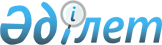 Об утверждении государственного образовательного заказа на дошкольное воспитание и обучение, размера родительской платы по Аксускому району
					
			Утративший силу
			
			
		
					Постановление акимата Аксуского района Алматинской области от 24 сентября 2019 года № 385. Зарегистрировано Департаментом юстиции Алматинской области 26 сентября 2019 года № 5258. Утратило силу постановлением акимата Аксуского района Алматинской области от 19 августа 2021 года № 406
      Сноска. Утратило силу постановлением акимата Аксуского района Алматинской области от 19.08.2021 № 406 (вводится в действие по истечении десяти календарных дней после дня его первого официального опубликования).
      В соответствии с подпунктом 8-1) пункта 4 статьи 6 Закона Республики Казахстан от 27 июля 2007 года "Об образовании", статьи 27 Закона Республики Казахстан "О правовых актах" от 6 апреля 2016 года, акимат Аксуского района ПОСТАНОВЛЯЕТ:
      1. Утвердить государственный образовательный заказ на дошкольное воспитание и обучение, размер родительской платы по Аксускому району согласно приложению к настоящему постановлению.
      2. Признать утратившим силу постановление акимата Аксуского района "Об утверждении государственного образовательного заказа на дошкольное воспитание и обучение, размера родительской платы по Аксускому району" от 02 февраля 2018 года № 45 (зарегистрирован в Реестре государственной регистрации нормативных правовых актов № 4525, опубликован 23 февраля 2018 года в Эталонном контрольном банке нормативных правовых актов Республики Казахстан). 
      3. Контроль за исполнением настоящего постановления возложить на заместителя акима Аксуского района Есжанова Газиза Отарбаевича.
      4. Настоящее постановление вступает в силу со дня государственной регистрации в органах юстиции и вводится в действие по истечении десяти календарных дней после дня его первого официального опубликования. Государственный образовательный заказ на дошкольное воспитание и обучение, размер родительской платы по Аксускому району
					© 2012. РГП на ПХВ «Институт законодательства и правовой информации Республики Казахстан» Министерства юстиции Республики Казахстан
				
      Аким 

Е. Базарханов
Приложение к постановлению акимата Аксуского района от "___" ___________ 2019 года № ___ "Об утверждении государственного образовательного заказа на дошкольное воспитание и обучение, размера родительской платы по Аксускому району"
№
Наименование
Количество воспитанников организаций дошкольного воспитания и

обучения 
Размер родительской платы в дошкольных

организациях образования (месяц/тенге)
Размер родительской платы в дошкольных

организациях образования (месяц/тенге)
№
Наименование
Количество воспитанников организаций дошкольного воспитания и

обучения 
до 3-х лет
от 3-х до 7 лет
1.
Государственное коммунальное казенное предприятие Детский сад "Ай-Жулдыз" государственного учреждения "Аппарат акима Жансугуровского сельского округа Аксуского района" 
140
-
10000
2.
Государственное коммунальное казенное предприятие "Детский сад Куншуак" Акимат Аксуского района
75
-
6500
3.
Государственное коммунальное казенное предприятие "Детский сад Нуршуак" "Аппарат акима Кызылагашского сельского округа" государственное учреждение Акимата Аксуского района
120
-
7500
4.
Государственное коммунальное казенное предприятие "Детский сад Бобек" Аппарата акима Капальского сельского округа" государственное учреждение акимата Аксуского района"
140
-
8000
5.
Государственное коммунальное казенное предприятие детский сад "Таң - Шолпаным" Акимата Аксуского района
115
-
7500
6.
Государственное коммунальное казенное предприятие детский сад "Каусар" государственного учреждения "Аппарат акима Матайского сельского округа Аксуского района"
280
-
7500
7.
Государственное коммунальное казенное предприятие детский сад "Карлыгаш" Государственное учреждение" Аппарат акима Жансугуровского сельского округа Аксуского района
140
-
10000
8.
Коммунальное государственное учреждение "Средняя школа имени Толегена Тохтарова с дошкольным мини-центром" Аксуского районного отдела образования
75
-
6000
9.
Коммунальное государственное учреждение "Средняя школа имени Шокана Уалиханова с дошкольным мини-центром" Аксуского районного отдела образования
25
-
5000
10.
Коммунальное государственное учреждение "Кенжиринская средняя школа с дошкольным мини-центром" Аксуского районного отдела образования
50
-
5000
11.
Коммунальное государственное учреждение "Средняя школа имени Нурсултана Есеболатова с дошкольным мини-центром" включая начальную школу ГЭС Аксуского районного отдела образования
50
-
5000
12.
Коммунальное государственное учреждение "Средняя школа имени Куата Терибаева с дошкольным мини-центром" Аксуского районного отдела образования
50
-
5500
13.
Коммунальное государственное учреждение "Средняя школа имени Барлыбека Сырттанова, с дошкольным мини-центром" включая Кызылжарскую начальную школу Аксуского районного отдела образования
75
-
6000
14.
Коммунальное государственное учреждение "Средняя школа Кошкентал с дошкольным мини центром" Аксуского районного отдела образования
25
-
5000
15.
Коммунальное государственное учреждение "Алажидинская основная средняя школа с дошкольным мини-центром" Аксуского районного отдела образования
25
-
5500
16.
Коммунальное государственное учреждение "основная средняя школа имени Мухтара Ауэзова с дошкольным мини-центром" Аксуского районного отдела образования
25
-
5500
17.
Коммунальное государственное учреждение "Средняя школа имени Гани Муратбаева с дошкольным мини-центром" Аксуского районного отдела образования
50
-
4000
18.
Коммунальное государственное учреждение "Средняя школа имени Ильяса Жансугурова с дошкольным мини-центром" Аксуского районного отдела образования
50
-
5500
19.
Коммунальное государственное учреждение "Жанатлеуская средняя школа с дошкольным мини-центром" Аксуского районного отдела образования
25
-
5000
20.
Коммунальное государственное учреждение "Тарасовская основная средняя школа с дошкольным мини - центром" Аксуского районного отдела образования
25
-
5000
21.
Коммунальное государственное учреждение "Средняя школа имени Абая с дошкольным мини-центром" включая начальная школа Шолакозек Аксуского районного отдела образования
25
-
5500
22.
Товарищество с ограниченной ответственностью "государственно- частный детский сад "Арай"
100
-
10000